Голубівська загальноосвітня школа І – ІІІ ступенів Новомосковської районної ради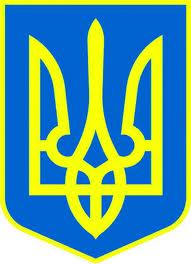 вул. Леніна, 17, с. Голубівка Новомосковського району, Дніпропетровської області,  51230,тел. 51230, тел. (05693) 53 193 Е – mail: sndgolubovka @ ukr. netУрок мужності, присвячений 100-річчю з дня народження двічі Героя Радянського Союзу Григорія Пантелеймоновича Кравченка«Г. П. Кравченко – наш «голубівський сокіл»                                                                       Класний керівник 10 класу                                      Данілко Тамара Олексіївна                                                                   (учитель світової літератури, вища категорія)жовтень, 2012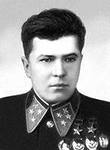 Тема. Г. П. Кравченко, двічі Герой Радянського Союзу, - наш « голубівський сокіл»Мета: доповнити інформацію про Кравченка Г. П. , виховувати гордість за нашого  прославленого земляка, зберігати пам'ять про тих, хто захищав нашу Батьківщину, виховувати патріотизм та мужність.Вступне слово вчителя.Дорогі діти! Сьогодні знаменна дата, яку відмічають не тільки у нашому селі , а й в багатьох куточках Росії. Наш земляк Г. П. Кравченко своїми подвигами увіковічив наше маленьке село на пострадянському просторі.Давайте і ми згадаємо сторінки історії життя «голубівського сокола».  1 учень.Кравченко Григорий Пантелійович (12.10.1912, с. Голубівка Єкатеринославської губ., тепер Новомосковського р-ну Дніпропетровської обл. — 23.02.1943) — генерал-лейтенант авіації (1940),льотчик-ас, двічі Герой Радянського Союзу (лютий, серпень 1939).Народився в сім’ї селянина. З 1914 р. жив у с. Пахомівка Павлодарської губ. (Казахстан). Закінчив середню школу, перший курс Московського землевпорядного технікуму У 1931 р. був призваний у Червону армію; у 1932 р. закінчив Качинську військову школу пілотів ім. А. Ф. М’ясникова й залишився у ній, працюючи на різних посадах (послідовно) − льотчиком-інструктором, командиром ланки, загону, ескадрильї, льотчиком-випробувачем, командиром винищувального авіаційного полку і особливої авіаційної групи. У 1934 р. працював у НІД ВПС.2 учень.У 1938−1940 рр. як льотчик-доброволець воював проти японських загарбників у Китаї. У березні− квітні 1938 р. — командир ланки, загону, авіаескадрильї. Захищав повітряні підступи до Кантона, Ханькоу та ін. міст. Виконав близько 76 бойових вильотів на винищувачі У-16, у 8 повітряних боях збив 6 літаків противника. 29 квітня 1938 р. був збитий у повітряному бою, зробив вимушену посадку. У липні 1938 р., удруге збитий у повітряному бою, вдало врятувався на парашуті. 22 лютого 1939 р. за мужність і героїзм, проявлені при виконанні військового обов’язку, майору Г. П. Кравченку присвоєно звання Героя Радянського Союзу.3 учень.Учасник боїв на річці Халхін-Гол: у червні− вересні 1939 р. — командир авіаційної ескадрильї, командир 22-говинищувального авіаційного полку (1-шаармійська група). Здійснив декілька десятків бойових вильотів на винищувачі І-16, провів 8 повітряних боїв, у яких збив особисто 3 і в групі − 4 літаки противника. 27 червня 1939 р. зробив вимушену посадку (через брак пального), три дні пробирався до своїх. 29 серпня 1939 р. майор Г. П. Кравченко вдруге був удостоєний звання Героя Радянського Союзу.4 учень.Учасник радянсько-фінляндської війни в 1939—1940 рр. У грудні 1939 − березні 1940 р. − командир особливої авіаційної групи, яка складалася з 4 полків (2 винищувальніі 2 бомбардувальні) і базувалася в Естонії. У 1940 р. − командувач Військово-повітряних сил (ВПС) Прибалтійського особливого військового округу. З 1940 р. −генерал-лейтенант авіації.5 учень.У Великій Вітчизняній війні брав участь з червня 1941 р. як командир 11-ї змішаної авіаційної дивізії на Західному і Брянському фронтах. З листопада 1941 по березень 1942 р. — командувач ВПС 3-ї армії Брянського фронту. Згодом, у березні− травні 1942 р. — командир 8-ї ударної авіаційної групи Ставки Верховного Головнокомандування (Брянський фронт). З травня 1942 р. Кравченко формує 215-ту винищувальну авіаційну дивізію. Бере участь у боях на Брянському, Калінінському, Західно-Волховському, Ленінградському (листопад 1942 − січень 1943) і Волховському (з січня 1943) фронтах.6 учень.23 лютого 1943 р. Г. Кравченко піднявся на своєму винищувачі з групою у повітря. Невдовзі зав’язався повітряний бій, в якому Григорій Пантелійович збив «Фокке-Вульф», однак був обстріляний противником. Підбитий літак Кравченка охопило полум’я. Перелетівши через лінію фронту, пілот не зміг дотягнути до свого аеродрому і був змушений покинути машину, але його парашут не розкрився. Відважний ас трагічно загинув у День Радянської армії і Військово-Морського флоту.Нагороджений двома орденами Леніна, двома орденами Червоного Прапора, орденами Вітчизняної війни 2-гоступеня і «Знак Пошани», орденом Монгольської Народної Республіки.Похований в Москві на Червоній площі біля Кремлівської стіни.7 учень. НАГОРОДИОрден Леніна2 ордени Червоного ПрапораОрден Вітчизняної війни II ступеняОрден «Знак Пошани»Орден Бойового Червоного Прапора Монгольської Народної РеспублікиІм'ям льотчика названі:Голубовська загальноосвітня школа імені Г. П. Кравченко (Україна, Дніпропетровська область, Новомосковський район, с. Голубівка)Вулиця Кравченка в Москві.Зверіноголовская школа імені Г. П. Кравченко (Зверіноголовскій район Курганської області).Вулиця в Кургані.Слово вчителя. Такі відомості  про Г. П. Кравченка ми неодноразово чули і в нашому шкільному музеї, і на виховних заходах про славетного героя, і на зустрічах з ветеранами війни та праці. І кожного разу ми не байдужі до відомостей про героя. Адже зажди дізнаємося про щось нове для себе про славетного земляка. Слово надається учням, які шукали відомості в Інтернеті. Учень.Г. П. Кравченко родился в 1912г. в семье крестьянина-бедняка в д. Голубовке Днепропетровской области. В 1931г. 19-летний юноша после окончания первого курса Московского землеустроительного техникума поступает в Качинскую школу военных летчиков. Настойчиво, упорно он овладевает знаниями, техникой пилотирования, и постепенно, от полета к полету, растет и оттачивается мастерство летчика-истребителя. В 1936г. Кравченко награжден первым орденом — «Знак Почета», За подвиги, совершенные в небе Китая, борющегося за свою независимость против японских захватчиков, в феврале 1939г. ему было присвоено звание Героя Советского Союза.Учень.Летом 1939г. истребительный авиационный полк во главе с Героем Советского Союза майором Г. П. Кравченко прибыл в район реки Халхин-Гол для боевых действий против японских милитаристов. Вместе с летчиками полка Кравченко участвует во многих ожесточенных воздушных боях. Вот, например, один из его боевых дней. Японцы тщательно замаскировали крупный военный аэродром. Они накрыли самолеты свежим сеном, сетками и тщательно охраняли их. Кравченко разгадал хитрость японцев... Для того чтобы обеспечить внезапность атаки, он вывел группу в 27 самолетов со стороны солнца. На вражеском аэродроме было уничтожено 18 машин. По 4—5 раз в сутки отважный летчик, показывая пример своим подчиненным, поднимался в воздух и наносил по врагу сокрушительные удары. За успешные боевые действия полк был награжден орденом Красного Знамени, а на груди его командира засияла вторая Золотая Звезда.Учень.Одним из первых советских летчиков Г. П. Кравченко стал дважды Героем Советского Союза. В 1939— 1940 гг. он участвовал в боях в период военного конфликта с Финляндией, затем работал в Москве; его избирают депутатом Московского областного Совета депутатов трудящихся С первых дней Великой Отечественной войны генерал-лейтенант Г. П. Кравченко во главе одного из крупных авиационных соединений участвует в напряженных боях на Брянском, Калининском, Волховском, Ленинградском фронтах. В период прорыва блокады Ленинграда его соединение провело 70 воздушных боев, в которых было сбито 48 истребителей и 9 бомбардировщиков врага.23 февраля 1943г. во время одного из воздушных боев генерал-лейтенант авиации Г. П. Кравченко погиб смертью храбрых.Мемориальная доска расположена на доме № 2/90 (на правой стороне)Прежнее название улицы – 4-ая улица строителей.По книге Криворучко М., Мишин П., Смирнов И., Москва – героям Великой Отечественной, Путеводитель. 2-е перераб. изд., М, Московский рабочий, 1981стр., 314Слово вчителя.Дорогі діти! Наш виховний захід мені хотілося б завершити таким віршем та хвилиною мовчання в пам'ять про нашого земляка, двічі героя Радянського Союзу Г. П. Кравченка.Памяти КравченкоПрошло полвека с той поры,Кошмар войны – как наважденье.Не на поминки мы пришли,Мы празднуем твой день рожденья. Крылатый добрый богатырь, Сын богатырского народа, за Родину отдавший жизнь, За честь ее и за свободу!Ушла в историю война, Ушли сраженья грозовые.Героям смерть не суждена – Они средь нас всегда живые.Тебя мы числим земляком,Ведь ты летал над нашим краем.Ты с каждым чуточку знаком, И мы тебя прекрасно знаем.Душевный, чуткий и простой,С друзьями нежен, крут с врагами, Ты не терпел хвальбы пустой,Отвагу подтверждал делами.В осенних светлых небесах Кружатся над полями птицы, Багрянцем светятся леса, Пылают мирные зарницы.Одержит верх моя страна Над тьмой печалей, над бедой.И с нами ты, наш генерал,Горячий, смелый, молодой!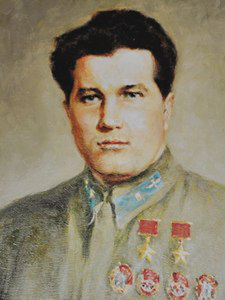 Генерал-лейтенант авіації, льотчик-ас, двічі Герой Радянського Союзу12.10.1912—23.02.1943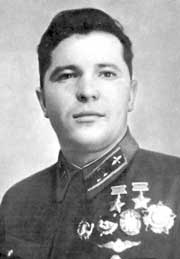 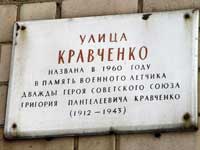 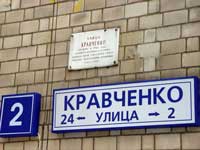 Вулиця Кравченка у Москві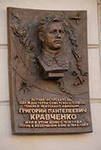 Меморіальна дошка, присвячена нашому землякуЗверіноголовська школа у Курганській області 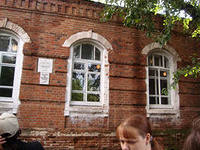   Естафета пам’яті на честь 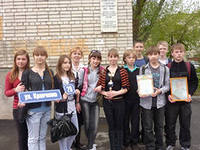 Г. П. Кравченка у Кургані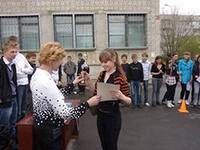 